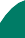 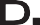 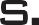 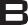 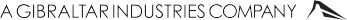 SpecificationExpansion Joint SystemsDelastic® Preformed Compression SealsCV & CA Compression Seals Standard SpecificationsSECTION I – GeneralThis item consists of furnishing and installing preformed compression seal expansion joints in accordance with the contract plans, this specification and the manufac- turer’s recommendations.Acceptable manufacturers of the preformed compres- sion seals and appropriate model of the system shall be:Delastic CV/CA Series Preformed Compression Seals The D.S. Brown Company300 East Cherry Street North Baltimore, Ohio 45872Phone: (419) 257-3561 Fax: (419) 257-2200No other alternates will be allowed.SECTION II – Product DescriptionDelastic® Preformed Compression Seals are extruded from neoprene (polycholoroprene) compounds which satisfy the ASTM standard specification D3542 for Preformed Poly- chloroprene Elastic Joint Seals for Bridges.SECTION III – ApplicationIn addition to highway and bridge applications, Delastic® Neoprene Compression Seals can be used in spillways, dams, parking structures, stadium ramps and pedestrian overpasses.SECTION IV – DesignThe table below should be used to select the appropriate Delastic®  Preformed Compression Seal for your project.   In addition to accommodating perpendicular movements (summarized in the table), Delastic® seals are also capable of accepting approximately 15-20% lateral shear, vertical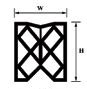 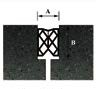 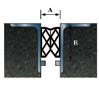 oDelastic® SealArmored JointSawcut Blockoutof 4Bold numbers represent inches; metric (mm) shown in parentheses.Joint opening dimensions (A) are based on minimum and maximum pressures allowed in ASTM D3542. Minimum depth dimensions (B) include a 0.25 inch (6mm) recess below the roadway surface.SECTION V – MaterialsThe Contractor shall furnish a manufacturer’s certification that the materials proposed have been pre-tested and will meet the requirements as set forth in the specification.The seals shall be preformed and manufactured from an extruded neoprene (polychloroprene) compound exhibiting the physical properties as called for in ASTM D3542, AAS- HTO M297 and listed in the table below:Low-Temperature RecoveryC, 72 h at +14oF (-29oC), 50%;Deflection, min, %	88	Section 8.2Dof 4Low-Temperature RecoveryC, 22 h at -20oF (-29oC), 50%Deflection, min, %	83	Section 8.2DCompression-Deflection Properties:		D575 Method A (modified)E LC Min., in (mm)	See 8.3.5LC Max., in (mm)	See 8.3.5Movement Range, in (mm)	See 8.3.5A   The term “modified” in the table relates to the specimen preparation.   The use of the joint seal as the specimen source requires that more plies    than specified in either of the modified test procedures be used.   Such specimen modification shall be agreed upon between the purchaser and     the supplier prior to testing. The hardness test shall be made with the durometer in a durometer stand as recommended in Test Methods D2240.B Sample prepared in accordance with Method A of Test Method D518.C Cracking, splitting or sticking of a specimen during a recovery test shall mean that the specimen has failed the test.D The reference section and subsections are those of specification D 3542 – 08 Preformed Polychloroprene Elastomeric Joint Seals for Bridges.E Speed of testing shall be 0.5 ± 0.05 in. (13 ± 1.3 mm), minimum at room temperature of 73°F ± 4°F (23 ± 2.2°C). The sheets of sandpaper are not used.SECTION VI – InstallationBlockout Tolerances Guide: For parallelism, use 1/8” al- lowable up to 2-1/2” joint sealants and 1/4” for 2-1/2” and larger seals.In determining joint width tolerance, if the joint is 1/2” wider at one point then the expected maximum opening is an ad- ditional 1/2”. If that calculation is found to be out of the specified movement range of the compression seal, you will need to recut the joint and go with a larger seal.Install Delastic® Preformed Compression Seals into joints that are sound (no loose substrate), clean (no dirt, rust, scale, slurry or other debris), dry and free from other con- taminants.Delastic® Preformed Compression Seals shall be installed utilizing DSB 1520 Lubricant Adhesive. DSB 1520 is a sin- gle component, moisture curing polyurethane in a solution of aromatic hydrocarbon solvents and used as an adhesive lubricant and bonding agent for neoprene compression seals.DSB 1520 Lubricant Adhesive exceeds the requirements of ASTMD-4070, Standard Specification for Adhesive Lubri- cant for Installation of Preformed Elastomeric Bridge Com- pression Seals in Concrete Structures. The Contractor shall furnish a manufacturer’s certification that Lubricant Adhesive complies with the requirements of ASTM D-4070.DSB 1520 Lubricant Adhesive should be applied liberally to the preformed compression seal or to the expansion joint walls prior to inserting the seal into the joint. The seal must be inserted into the joint immediately following the applica- tion of the DSB 1520 Lubricant Adhesive.Do not allow DSB 1520 lubricant adhesive to freeze. Opti- mal working temperature is 70F. Do not apply when ambi- ent temperatures are below 40F.Opened containers of DSB 1520 Lubricant Adhesive must be used the same day opened. Unused material cannot be saved even if the container is tightly resealed as the prod- uct is moisture reactive and will gel when exposed to air.instructions. Note: Seals should not be stretched to facili- tate installation. Stretching the seal will diminish the perfor- mance of the seal.Every effort should be made to supply and install preformed compression seals in continuous lengths. Contact manu- facturer for procedures should splices be unavoidable.Cleanup: Excess DSB 1520 Lubricant Adhesive and Tools and equipment used in the application of Lubricant Adhe- sive should be cleaned with toluene, xylene or a blend of the two. Clean hands with soap and water.Contact manufacturer for upturn and/or downturn instal- lation procedures. Refer to manufacturer datasheets and MSDS sheets available at www.dsbrown.com for additional product and safety information.SECTION VII – Packaging and ShipmentPreformed compression seals are packaged in continuous joint lengths in cardboard boxes or on wooden reels as the project requires.of 4DSB-1520 is packaged in 1, 5 or 55 gallon pails as the project requires.Shipment is typically palletized.SECTION VIII – Measurement and PaymentPreformed compression seals shall be measured as the distance along the center line of the joint and paid for at the contract unit price per linear foot.Payment will be made under:PAY ITEM	PAY UNITPreformed Compression Seal	Lineal FootPayment will be full compensation for all work necessary to complete the items includes furnishing and installing the preformed compression seal.Delastic®	Delastic®  Seal Characteristics	Joint Design CriteriaSeal	Nominal	Nominal	Maximum	Narrowest	Widest	MinimumDelastic®	Delastic®  Seal Characteristics	Joint Design CriteriaSeal	Nominal	Nominal	Maximum	Narrowest	Widest	MinimumDelastic®	Delastic®  Seal Characteristics	Joint Design CriteriaSeal	Nominal	Nominal	Maximum	Narrowest	Widest	MinimumDelastic®	Delastic®  Seal Characteristics	Joint Design CriteriaSeal	Nominal	Nominal	Maximum	Narrowest	Widest	MinimumDelastic®	Delastic®  Seal Characteristics	Joint Design CriteriaSeal	Nominal	Nominal	Maximum	Narrowest	Widest	MinimumDelastic®	Delastic®  Seal Characteristics	Joint Design CriteriaSeal	Nominal	Nominal	Maximum	Narrowest	Widest	MinimumDelastic®	Delastic®  Seal Characteristics	Joint Design CriteriaSeal	Nominal	Nominal	Maximum	Narrowest	Widest	MinimumCatalog No.Width (W)Height (H)MovementOpeningAOpeningADepthBCV-12501.25 (32)1.25 (32)0.50 (13)0.56 (14)1.06 (27)2.00 (51)CV-16251.63 (41)1.88 (40)0.66 (17)0.72 (18)1.38 (35)2.50 (64)CV-17521.75 (44)1.75 (44)0.68 (17)0.81 (21)1.49 (38)2.75 (70)CV-20002.00 (51)2.00 (51)0.82 (21)0.88 (22)1.70 (43)2.50 (70)CV-22502.25 (57)2.33 (59)0.85 (22)1.06 (27)1.91 (49)3.25 (83)CV-25022.50 (64)2.50 (64)1.00 (25)1.13 (29)2.13 (54)3.50 (89)CV-30003.00 (76)3.25 (83)1.30 (33)1.25 (32)2.55 (65)4.25 (108)Delastic®	Delastic® Seal Characteristics	Joint Design CriteriaSeal	Nominal	Nominal	Maximum	Narrowest	Widest	MinimumDelastic®	Delastic® Seal Characteristics	Joint Design CriteriaSeal	Nominal	Nominal	Maximum	Narrowest	Widest	MinimumDelastic®	Delastic® Seal Characteristics	Joint Design CriteriaSeal	Nominal	Nominal	Maximum	Narrowest	Widest	MinimumDelastic®	Delastic® Seal Characteristics	Joint Design CriteriaSeal	Nominal	Nominal	Maximum	Narrowest	Widest	MinimumDelastic®	Delastic® Seal Characteristics	Joint Design CriteriaSeal	Nominal	Nominal	Maximum	Narrowest	Widest	MinimumDelastic®	Delastic® Seal Characteristics	Joint Design CriteriaSeal	Nominal	Nominal	Maximum	Narrowest	Widest	MinimumDelastic®	Delastic® Seal Characteristics	Joint Design CriteriaSeal	Nominal	Nominal	Maximum	Narrowest	Widest	MinimumCatalog No.Width (W)Height (H)MovementOpeningAOpeningADepthBCV-35003.50 (89)3.50 (89)1.60 (41)1.38 (35)2.98 (76)5.25 (133)CV-40004.00 (102)4.00 (102)1.65 (42)1.57 (40)3.40 (86)5.75 (146)CA-45004.50 (114)4.50 (114)2.27 (58)1.56 (40)3.83 (97)6.25 (159)CA-50015.00 (127)5.00 (127)2.41 (61)1.84 (47)4.25 (108)6.75 (171)CA-60006.00 (152)6.00 (152)3.10 (79)2.00 (56)5.10 (129)8.50 (216)ASTM D3542-08 - Physical Requirements for Preformed ElastomeProperties	RequirementsASTM D3542-08 - Physical Requirements for Preformed ElastomeProperties	Requirementsric Joint SealsASTM Test MethodTensile Strength, min, psi (MPa)2000 (13.8)D412Elongation at Break, min, %250D412Hardness, Type A durometer, points55±5D2240 (modified)AOven Aging, 70 h at 212oF (100oC)Tensile Strength, loss, max, %20D573Elongation, loss, max, %Hardness, Type A durometer, points change200 to 10Oil Swell, ASTM Oil No. 3, 70 h at 212oF (100oC) Weight change, max, %45D471